Imię i nazwisko ……………………………………......                 Klasa…………. Grupa A1. Wyjaśnij krótko, kim były wymienione osoby, co zrobiły, czym zasłynęły. Henryk Żeglarz – …………………………………………………………………………........Ferdynand Magellan – ………………………………………………………………………....2. Wyjaśnij pojęcia. karawela – ……………………………………………………………………………………...astrolabium – …………………………………………………………………………………...3. Dopisz odkrycia do podanych dat. 1488 r. – ………………………………………………………………………………………..1497–1499 – ……………………………………………………………………………...……4. Ustal, czy podane zdania są prawdziwe czy fałszywe. Wpisz do tabeli litery P lub F.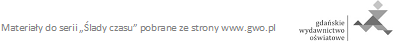 Imię i nazwisko ……………………………………......                 Klasa…………. Grupa B1. Wyjaśnij krótko, kim były wymienione osoby, co zrobiły, czym zasłynęły.Bartolomeu Diaz – ……………………………………………………………………………Vasco da Gama – ……………………....……………………………………………………..2. Wyjaśnij pojęcia. busola – ……………………………………………………………………………....……….portolany – …………………………………………………………………………………….3. Dopisz odkrycia do podanych dat.1492 r. – ……………………………………………………………………………………....1519–1522 – .………………………………………………………...……………………….4. Ustal, czy poniższe zdania są prawdziwe czy fałszywe. Wpisz do tabeli litery P lub F.2. Wielkie odkrycia geograficzneZakres podstawowy. Model odpowiedzi2. Wielkie odkrycia geograficzne	ZAKRES PODSTAWOWYMarco Polo żył na przełomie XIII i XIV w.Kulistość Ziemi została potwierdzona przez wyprawę Vasco da Gamy.Wielkie znaczenie dla odkryć geograficznych miało wykorzystanie portolanów.2. Wielkie odkrycia geograficzne	ZAKRES PODSTAWOWYPierwszy do Ameryki dopłynął Genueńczyk w służbie hiszpańskiej.Jedną z przyczyn wielkich odkryć było przejęcie przez Turków Jedwabnego Szlaku.Cywilizacje prekolumbijskie upadły przed przybyciem Europejczyków.NrGrupa AGrupa BPunktacja1.Henryk Żeglarz – syn króla Portugalii, organizator wypraw zamorskich w XV w. wzdłuż zachodniego wybrzeża AfrykiBartolomeu Diaz – portugalski żeglarz, w 1488 r. jako pierwszy dopłynął do południowego krańca Afryki 1 pkt1.Ferdynand Magellan – Hiszpan, dowodził pierwszą wyprawą dookoła świata; zginął na Filipinach w 1521 r.Vasco da Gama – portugalski żeglarz, w 1498 r. jako pierwszy dopłynął do Indii1 pkt2.karawela – statek, który powstał na początku XV w. w Portugalii, miał lepszą stabilność na morzu oraz większą ładownośćbusola – przyrząd nawigacyjny wyposażony w igłę magnetyczną służący do wyznaczania kierunku podróży oraz utrzymania kursu w ciągu dnia i podczas pochmurnych nocy1 pkt2.astrolabium – przyrząd umożliwiający nawigację na podstawie położenia ciał niebieskichportolany – mapy, na których są rozrysowane linie brzegowe z charakterystycznymi punktami, np. cyplami, klifami czy zatokami, a zwłaszcza miejscami niebezpiecznymi dla żeglugi1 pkt3.1488 r. – dopłynięcie przez Bartolomeu Diaza do Przylądka Dobrej Nadziei 1492 r. – dopłynięcie wyprawy Krzysztofa Kolumba do Ameryki1 pkt3.1497–1499 – wyprawa Vasco da Gamy, podczas której została odkryta morska droga do Indii1519–1522 – wyprawa zorganizowana przez Ferdynanda Magellana, której załoga jako pierwsza opłynęła Ziemię1 pkt4.P, F, PP, P, F3 pktRAZEMRAZEMRAZEM9 pkt